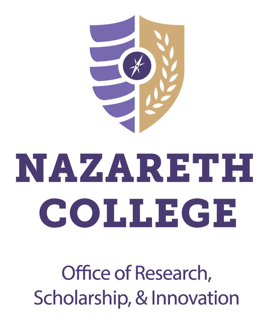 2022 Scholarship and Innovation Faculty Fellowship (SAIFF)Proposal Application For information about the SAIFF award, eligibility requirements, and review criteria, see the RFP at naz.edu/research. Deadline for proposal submission: 11:59pm, Friday, February 11th, 2022Deadline for Approval by Chair or Associate Dean for Academic Affairs (SoE): 11:59pm, Friday, February 18, 2022Deadline for Approval by Dean: 11:59pm, Friday, February 25, 2022Review Committee Meets: Late March 2022Awards announced: April 2022Your completed proposal should be saved as a Word document (No PDFs) and forwarded as an email attachment to your respective department chair or Associate Dean.  The email subject line must include SAIFF – your name.  Applications are due to your department chair or Associate Dean (SoE) on Friday, February 11, 2022.  Chairs or Associate Dean (SoE) will forward to Deans by February 18, 2022.  Deans will forward to Debbie Mathewson by February 25, 2022.Date:            Name:                  Department:            Proposal/Project Title:          Proposal Abstract (limit 300 words): Provide an introduction to the project as well as the project’s goals, outcomes, and significance/impact. Proposal Narrative (limit 1000 words):  In language accessible to a lay reader, summarize: 1) the importance of and originality of the project; 2) the goals and outcomes of the project; 3) the significance of the project and/or impact in the field/community; 4) activities that would be made possible by the SAIFF funding; 5) project timeline; and 5) plans for dissemination. Note: all projects must be completed in the summer with all work completed prior to Fall 2022. Projects that will significantly advance or establish an agenda for creative or scholarly activity, result in peer reviewed publications or presentations, have the potential for external funding, and/or have significant impact on the community will be given priority. For additional information on how proposals will be scored please consult the RFP.Relationship of Project to Applicant’s Other Work (limit 300 words): Detail how this project connects to both your past and future work.Explanation of Category of Scholarship (limit 300 words): Indicate which of the four categories of Boyer’s Model of Scholarship this work falls into, and explain the ways in which it does so. Indicate how you would like to receive your award?*    $2,500 stipend paid in June, 2022 (subject to tax requirements)  Up to $2,500 in non-conference travel or supply/materials reimbursement (not taxed). All requests for reimbursement must be submitted, along with paid receipts, to Debbie Mathewson by June 7, 2022.Faculty who choose the reimbursement option for travel or supplies will receive only the amount of actual expenditures and only up to $2,500. For example, if a designated research trip costs $1,895, faculty will receive $1,895 in reimbursements as their TOTAL award. If travel/supplies amount to more than $2,500, the fellowship will reimburse only up to the award amount of $2,500. Please note that SAIFF funds are not able to support student wages, and reimbursements and payments must be completed prior to June 30, 2022.For Reimbursement Awards Only Please provide a detailed budget of all travel and/or materials costs you anticipate seeking reimbursement for. Please complete the table below listing any previous internal funds you have received from the Office of Research, Scholarship, and Innovation (previously Sponsored Programs and Faculty Research).  Does this project involve human subjects research?   Yes (If yes, please review the requirements for applications to the Human Subjects Research Committee (HSRC) at naz.edu/hsrc and submit your complete application by the review deadline of April 15, 2022)  No Does this project involve animal research?   Yes (If yes, please contact Christy Fessler, chair of the Institutional Animal Care and Use Committee at cfessle1@naz.edu ASAP)  No Name and email of your department chair or Associate Dean for Academic Affairs (SoE):       Name and email of your Dean:       Submit!To submit your proposal, please email your completed application (as a doc attachment, NO PDFs) to your department chair (or Associate Dean for AA – SoE) for review by Friday, Feb. 11, 2022. CHAIRS or ASSOCIATE DEAN FOR ACADEMIC AFFAIRS – Initialing certifies you have reviewed and endorse the proposal, the proposal appears complete, aligns with the department’s or School’s (SoE) objectives, and you have no further questions. Once you have approved, please forward the proposal (as a doc attachment, NO PDFS) to your dean by Friday, February 18, 2022.      I endorse this submission.   DEANS – Initialing certifies you have reviewed and endorse the proposal, it appears complete, aligns with the department’s or School’s (SoE) objectives, and you have no further questions. Once you have approved, please forward the proposal (as a doc attachment, NO PDFs) to dmathew4@naz.edu by Friday, February 25, 2022.      I endorse this submission.YearTitleType of Award